8 ОДД-БИОЛОГИЈА               10 04 2020ТЕМА-КЛАСИФИКАЦИЈАНАСТАВЕН ЧАС-ПОДРЕДУВАЊЕ НА ГРУПИ НА ОРГАНИЗМИ(МОЖЕ ДА ГО КОРИСТИТЕ УЧЕБНИКОТ НА СТР.70 И 71       КАКО И ДРУГИ ИЗВОРИ НА ЗНАЕЊА 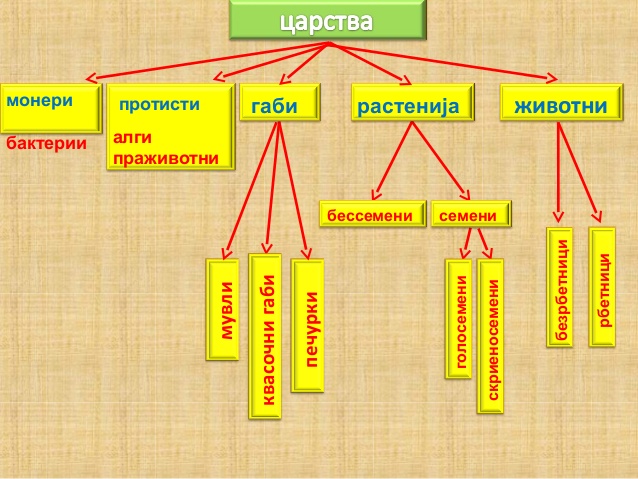 1.ВО ЗАВИСНОСТ ДАЛИ ВО КЛЕТКАТА ИМА ЈАСНО ДЕФИНИРАНО  ЈАДРО ИЛИ НЕМА:2.   ОРГАНИЗМИТЕ СЕ ПОДРЕДУВААТ ВО ГРУПИ СПРЕМА НИВНИТЕ КАРАКТЕРИСТИКИ(СЛИЧНОСТИ И РАЗЛИКИ) и И НИВНИТЕ ЕВОЛУЦИСКИ ВРСКИ.ВАКВИОТ НАЧИН НА ГРУПИРАЊЕ СЕ НАРЕКУВА КЛАСИФИКАЦИЈА.3. Биолозите ги класифицираат растенијата и животните во поголеми групи. Има редослед на класификацијата: царство, тип (оддел), класа, ред, фамилија, род и вид. Царство->Тип->Класа ->Ред->Фамилија->Род->Вид.4.НАЈГОЛЕМИТЕ ГРУПИ ВО СИСТЕМОТ ЗА КЛАСИФИКАЦИЈА СЕ НАРЕКУВААТ ЦАРСТВА5.ЖИВИОТ СВЕТ Е ПОДЕЛЕН НА 5 ЦАРСТВА:-ЦАРСТВО НА МОНЕРИ:- ТОА СЕ ЕДНОКЛЕТОЧНИ МИКРОСКОПСКИ ОРГАНИЗМИ БЕЗ ОРГАНИЗИРАНО ЈАДРО И ТУКА СПАЃААТ    БАКТЕРИИ И МОДРОЗЕЛЕНИ АЛГИ(-ЦАРСТВО НА ПРОТИСТИ (ЦАРСТВО НА ПРАЖИВОТНИ  И АЛГИ):   протофити-се исхрануваат како растенијата со фотосинтеза   протозои-се исхрануваат како животните ( во зависност  дали имаат камшиче-флагелум или трепки-цилии се поделени на камшикари  и цилијати)-ЦАРСТВО НА ГАБИИзградени се од хифи и се размножуваат со спори-ЦАРСТВО НАРАСТЕНИЈА Сами создаваат храна,повекеклеточни се:мов,папрат,цветни растенија кои се поделени на голосемени и скриеносемени )ЦАРСТВО НА ЖИВОТНИПовекеклеточни се и во зависност дали имаат или немаат рбетен столб се поделени наБезрбетници и рбетнициЗА ПРОНАОЃАЊЕ НА НЕКОЈ ОРГАНИЗАМ  НАУЧНИЦИТЕ КОРИСТАТ КЛУЧЕВИ ЗА ИДЕНТИФИКАЦИЈА-ДЕТЕРМИНАТОРИЗАДАЧИ:1НАПИШИ ГИ ЦАРСТВАТА НА ДАДЕНИОТ ЦРТЕЖ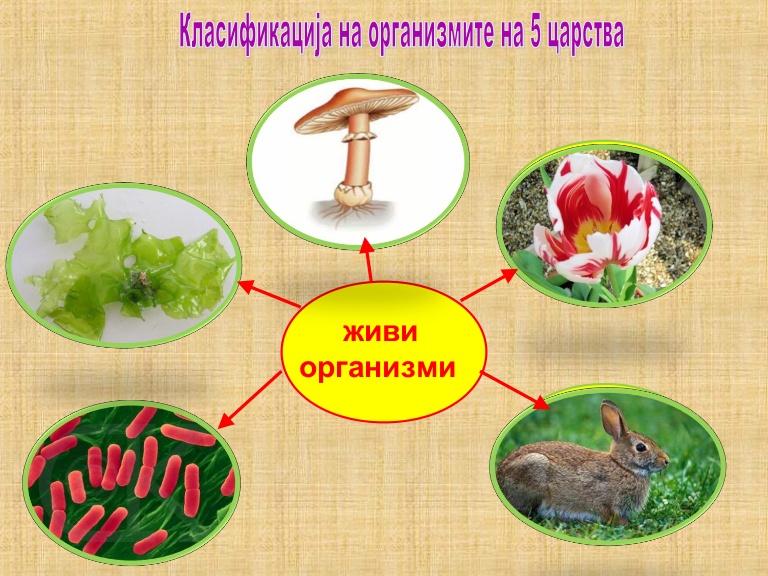 2.ОДБЕРЕТЕ НЕКОЈ ОД ЗАГРОЗЕНИТЕ ЖИВОТНИ  илиРАСТЕНИЈА ВО МАКЕДОНИЈА И ОПРЕДЕЛЕТЕ ГО ЦАРСТВОТО,ТИПОТ,КЛАСА, РЕД,ФАМИЛИЈА , РОД И ВИДзагрозени македонски животни и растенија како следните:Salmo letnica (Охридска пастрмка)
Lynx lynx martinoi (Балкански рис)
Rupicapra rupicapra balcanica (Балканска дивокоза)
Vipera ursinii (Остроглава шарка)
Emys orbicularis (европска езерска желка)
Gyps fulvus (белоглав мршојадец)
Pinus peuce (молика – македонски бор)
Ramonda nathaliae ( виолетов цвет феникс)!!! ЗАВРШЕНИТЕ ЗАДАЧИ ОД ОВОЈ ЧАС  ЗАПИШЕТЕ ГИ САМО ВО  ВАШАТА ТЕТРАТКА(НЕ ГИ ПРАКАЈТЕ)                                           ЕУКАРИОТИ                         (   ИМААТ ЈАДРО)ПраживотнитеЕдноклеточните алгиРастенијаЖивотнигаби                     НЕМААТ ЈАДРО                     (   ПРОКАРИОТИ   )     Едноклеточни организми-БАКТЕРИИ                         